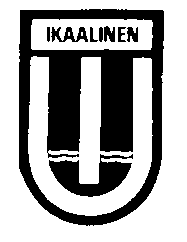 IU:n VIIKKOKISAT TIISTAINA 13.6.2023 TULOKSET: 40 metriä  T5 1) Martta Halmela 10.1 T6 1) Anna-Sofia Majamäki 9.1 2) Emilia Marttila 9.9P6 1) Eliel Ranta 8.8T7 1) Maija Rouvali 9.1P7 1) Veeti Salo 7.4 2) Nooa Noormägi 8.5 3) Veeti Sarkonen 8.7 3) Aaron Takkinen 8.760 metriäP8 1) Eemil Majamäki 11.4 2) Urho Lampila 11.6P9 1) Henrik Marttila 13.4P10 1) Julius Keränen 9.4 2) Into Rouhiainen 9.8 3) Jimi Murphy-Hakkarainen 10.0 4) Markus Viitahalme 10.4T11 1) Karoliina Marttila 9.9P11 1) Konsta Halmela 10.1 2) Aaro Lampila 10.3T12 1) Sofia Marttila 11.8P13 1) Linus Kärkkäinen 9.1PalloT5 1) Martta Halmela 1.20P5 1) Julius Noormägi 4.90T6 1) Emilia Marttila 4.20T7 1) Maija Rouvali 10.30P7 1) Nooa Noormägi 20.00 2) Veeti Salo 18.30 3) Aaron Takkinen 17.20 4) Veeti Sarkonen 16.50PituusP8 1) Eemil Majamäki 277 2) Urho Lampila 227P9 1) Henrik Marttila 238P10 1) Julius Keränen 397 2) Into Rouhiainen 349 3) Jimi Murphy-Hakkarainen 347 4) Markus Viitahalme 309T11 1) Karoliina Marttila 297P11 1) Aaro Lampila 341 2) Aarni Kärkkäinen 330 3) Konsta Halmela 311 T12 1) Sofia Marttila 232P13 1) Linus Kärkkäinen 427800mP8 1) Eemil Majamäki 3.42.1P10 1) Julius Keränen 2.59.2 2) Markus Viitahalme 3.26.7 3) Into Rouhiainen 3.29.6P11 1) Aarni Kärkkäinen 2.57.2 2) Aaro Lampila 3.41.4P13 1) Linus Kärkkäinen 2.25.6